AVI4M Three Image Challenge:The Beauty in our World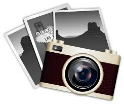 According to Pope Francis, artists of every kind should use their art to highlight the beauty of our world.  Pope Francis reinforced this idea when he said, "Architects and painters, sculptors and musicians, filmmakers and writers, photographers and poets, artists of every discipline, are called to shine beauty especially where darkness or gray dominates everyday life.”  In a sense the Pope sees artists as “the custodians of beauty, heralds and witnesses of hope for humanity.”  He believes that seeing the beauty of the world can help heal wounds and allow us to develop a clearer understanding of the meaning of life.  For this assignment, you are called to fulfill Pope Francis’ mission to artists.Steps to Success:Select three images that you believe represent beauty in our world.After choosing your images, think about how you can bring them together to form one cohesive composition.  You may use as much or as little of each original picture as long as all three are included in your final concept in some way.  Consider how you can successfully incorporate the elements and principles of design into your concept.You must create at least one rough drawing of your final concept idea prior to creating your good copy.Create a light contour drawing of your final concept on the good drawing paper.  Your drawing must be at least 18” by 22.”Using proper graphite drawing techniques, execute your concept on the good drawing paper.After completing your drawing, write a reflection of at least 250 –300 words.  In your reflection, explain how your concept fulfills Pope Francis’ mission for artists.Submit the three images you used as your inspiration to D2L.AVI4M Three Image Challenge RubricCriteriaLevel 1Level 2Level 3Level 4Knowledge & Understanding:*The student’s final drawing demonstrates a strong awareness of the edges, spaces, relationships, shadows, and light that define the images they used.-demonstrates few perceptual skills-demonstrates some perceptual skills-demonstrates good perceptual skills-demonstrates strong perceptual skillsThinking & Inquiry:*The student demonstrates strong planning skills by completing at least 1 thoughtful concept sketch.*The student demonstrates excellent creative thinking skills when merging three images.-demonstrates limited planning skills-demonstrates limited creative thinking skills-demonstrates some planning skills-demonstrates some creative thinking skills-demonstrates good planning skills-demonstrates a considerable amount of creative thinking skills-demonstrates strong planning skills-demonstrates strong creative thinking skillsCommunication:*The student successfully communicates how their concept fulfills the Pope’s vision for artists using proper spelling, grammar, and punctuation.-expresses and organizes ideas with limited effectiveness-expresses and organizes ideas with some effectiveness-expresses and organizes ideas with considerable effectiveness-expresses and organizes ideas with a high degree of effectivenessApplication:*The student successfully applies the elements and principles of design and proper graphite drawing techniques to create a unified composition-uses the elements/principles and the medium with limited effectiveness-uses the elements/principles and the medium with some effectiveness-uses the elements/principles and the medium with considerable effectiveness-uses the elements/principles and the medium with a high degree of effectiveness